ACCORD-CADRE POUR LA FOURNITURE DE DENREES ALIMENTAIRES AUX DIFFERENTS RESTAURANTS PEDAGOGIQUESCode de la commande publique, en vigueur depuis le 1er avril 2019Ce document comporte 13 pages y compris la page de garde.PREAMBULE - DISPOSITIONS GENERALESPersonne Publique contractante :	Lycée Hôtelier Alexandre Dumas2 rue Eugénie Brazier        67400 ILLKIRCHPersonne habilitée à signer l'accord-cadre : Marie-Eve ROTHAN, ProviseurePersonne responsable des marchés passés sur la base du présent accord - cadre : Arnaud LEPEZEL, adjoint gestionnaireProcédure de passation de l'accord-cadreMarché passé selon une  procédure adaptée en  application de l'article 28,  30  du Code de la commande publique.ARTICLE 1- CONTRACTANTSL'accord-cadre est conclu entre :D'une	part,	le	lycée	Biarritz	Atlantique	de	Biarritz,	ci-après dénommé « le pouvoir adjudicateur »,Représentée par :Madame Marie-Eve ROTHAN, ProviseureEt d'autre part 1,L'entreprise, co-contractant, ci-après dénommé « le titulaire »Dénomination  sociale  :  ...................................................................................................Ayant  son  siège  social  à ................................................................................................Ayant pour numéro unique d'identification SIRET2: .........................................................Représentée par :Nom : ..................................................................................................................................Qualité3 :  Représentant légal de l'entrepriseAyant reçu pouvoir du représentant légal de l'entreprise.1 Le candidat doit cocher la situation concernée2 Les entreprises étrangères indiquent, s'il en existe un, leur numéro d'inscription dans le registre public concerné.3 La personne physique représentant le candidat doit cocher la situation concernéeLes prestations réalisées dans le cadre du présent accord-cadre seront exécutéesPar le siège.Par l'établissement suivant :Nom    :.................................................................................................................................Adresse   :  ..........................................................................................................................Numéro unique d'identification SIRET .................................................................OuLe groupement d'entrepreneurs solidaire / conjoint 4, ci-après dénommé « le titulaire»1ère entreprise co-traitante mandataire du Groupement:Dénomination sociale: ………………………………………………………………………….Ayant son siège social à .............................................................................................Ayant pour numéro unique d'identification SIRET5: ......................................................Représentée par :Nom :...............................................................................................................................Qualité 6:	 Représentant légal de l'entreprise.Ayant reçu pouvoir du représentant légal de l'entreprise.Les prestations réalisées dans le cadre du présent accord-cadre seront exécutées7Par le siège.Par l'établissement suivant :Nom :.............................................................................................................................Adresse : ...................................................................................................................Numéro unique d'identification SIRET 9.................................................................En cas de groupement conjoint, le mandataire déclare être solidaire de tous les membres du groupement.4 Le candidat indique la forme du groupement en barrant la mention inutile.5 Les entreprises étrangères indiquent, s'il en existe un, leur numéro d'inscription dans le registre public concerné.6 La personne physique représentant le candidat doit cocher la situation concernée7 Le candidat doit cocher la situation concernée. Lorsque les prestations seront réalisées par un établissement n'ayant pas de personnalité morale, le représentant légal du siècle de l'entreprise doit fournir en annexe au présent accord-cadre le pouvoir habilitant l'établissement à réaliser les prestations faisant l'objet du présent accord.2ème entreprise co-traitante 8 :Dénomination sociale : …………………………………………………………………………..Ayant son siège social à ...............................................................................................Ayant pour numéro unique d'identification SIRET 9 .........................................................Représenté par :Nom : .....……………………………………………………………………………………………...Qualité 10:	 Représentant légal de l'entreprise.Ayant reçu pouvoir du représentant légal de l'entreprise.Les prestations réalisées dans le cadre du présent accord-cadre seront exécutées 11:Par le siège.Par l'établissement suivant :Nom     :............................................................................................................................Adresse   :  .....................................................................................................................Numéro unique d'identification SIRET -................................................................……8 En cas de groupement composé de plus de deux co-traitants, l'identification exacte des autres co-traitants doit être annexée au présent accord9 Les entreprises étrangères indiquent, s'il en existe un, leur numéro d'inscription dans le registre public concerné10 Cocher la situation concernée.11 Le candidat doit cocher la situation concernée. Lorsque les prestations seront réalisées par un établissement n'ayant pas de personnalité morale, le représentant légal du siège de l'entreprise doit fournir en annexe au présent accord-cadre le pouvoir habilitant l'établissement à réaliser les prestations faisant l'objet du présent accord.ARTICLE 2 - OBJET DE L'ACCORD-CADRE ET DES MARCHES CONCLUS SUR LA BASE DU PRESENT ACCORDLe présent accord-cadre a pour objet de définir les termes régissant les marchés  à passer au cours de la période fixée à l'article 6.L'objet de cet accord et des marchés qui seront conclus sur son fondement est la fourniture de denrées alimentaires pour les différents restaurants pédagogiques du lycée. Les denrées proposées et les conditions d'exécution de la prestation devront répondre aux spécifications énoncées dans le règlement de la consultation.Accord-cadre allotiL'accord-cadre est alloti et multi attributaireLes prestations sont réparties en 9 lots faisant chacun l'objet d'un accord-cadre distinct, comme suit :lot n°1 : produits de la merlot n°2 : fruits et légumeslot n°3 : charcuterielot n°4 : viande PATlot n°5 : volaillelot n°6 : Boissons : alcoolisées, non alcoolisées et eaulot n°7 : épicerielot n°8 : produits pâtisserielot n°9 : painPour chacun de ces lots, le candidat pourra proposer des produits certifiés « bio ».Le présent accord-cadre est passé pour le lot n°	(préciser l'intitulé et l'objet du lot).ARTICLE 3 - FORME DES MARCHES CONCLUS SUR LA BASE DU PRESENT ACCORDForme des marchés pris en application de l'accord-cadre :Marchés à bons de commande en application de l'article 77 du Code de la commande publiqueLe service de d'Intendance du pouvoir adjudicateur est l'interlocuteur du titulaire pour la réalisation des prestations faisant l'objet du présent accord-cadre,Lycée Alexandre Dumas  Service Intendance2 rue Eugénie Brazier        67400 ILLKIRCHTel : 03 88 65 30 30 Il communiquera au titulaire le nom de la personne chargée du suivi de l'exécution des prestations lors de la notification de l'accord-cadre.ARTICLE 4 - MODALITÉS D'ATTRIBUTION DES MARCHES CONCLUS SUR LA BASE DU PRÉSENT ACCORDPendant la durée de validité de l'accord-cadre, les marchés publics conclus sur la base de cet accord seront attribués après remise en concurrence  des titulaires des lots correspondant à l'objet du marché fondé sur l'accord-cadreCette remise en concurrence interviendra lors de la survenance du besoin.Elle se fera dans les conditions précisées dans le règlement de la consultation des marchés subséquents, et sur la base des critères et sous-critères pondérés suivants :Qualité des produits proposés (60%)- 	Prix (30%)Moyens mis en œuvre pour l'exécution de la prestation (livraison, respect des conditions contractuelles, diversité de l'offre, catalogue…) (10%)Les lots "fruits" et "viande" ne pouvant faire l'objet d'une offre à prix fermes, seule la capacité des candidats à répondre à l'objet de l'accord sera appréciée, sur la base des références qu'ils fourniront au pouvoir adjudicateur, sous la forme laissée à leur convenance (marchés référents, mercuriales...) L'attribution des marchés subséquents par délivrance des bons de commande se fera en revanche dans le respect des critères pondérés exposés ci-dessus.Les titulaires de l'accord-cadre devront formuler  une offre à chaque remise  en concurrence des marchés fondés sur l'accord-cadre.ARTICLE 5 - PIÈCES CONTRACTUELLES DE L'ACCORD- CADRE ET DES MARCHES CONCLUS SUR LA BASE  DU  PRESENT ACCORDLes pièces contractuelles de l'accord-cadre et des marchés conclus sur la base de l'accord-cadre sont les suivantes par ordre de priorité :Pièces particulières (jointes à l'accord-cadre ou aux marchés subséquents)Le présent accord-cadre valant acte d'engagement et CCAP,Le bordereau des prix unitaires portant sur les termes définis dans le présent accord- cadre.Pièces générales (non jointes) auxquelles feront référence  les marchés passés  sur la base du présent accord-cadre :Le cahier des clauses administratives générales  applicables  aux  marchés publics de Fournitures courantes et services (F.C.S.)ARTICLE 6- DURÉE - DÉLAIS D'EXÉCUTION– Durée de l'accord-cadre - entrée en vigueurLa durée de l'accord-cadre est de 1 an, du 1er janvier 2020 au 31 décembre 2020.La conclusion des marchés passés sur la base du présent  accord-cadre ne  peut  se  faire que pendant la durée de validité de l'accord-cadre.–Durée des marchés conclus sur la base du présent accordIl est précisé que la durée d'exécution des marchés conclus sur la base du présent accord- cadre ne peut se prolonger au-delà de la date limite de validité de cet accord-cadre.La durée des marchés passés sur la base de l'accord-cadre est de 1an, du 1er janvier 2020 au 31 décembre 2020.— Reconductions de l'accord-cadreL'accord-cadre est reconductible une fois par décision expresse prise par le pouvoir adjudicateur sans que sa durée totale ne puisse excéder 2 années.Le pouvoir adjudicateur prend par écrit la décision de reconduire ou non l'accord-cadre 2  mois au moins avant la fin de la durée de l'accord-cadre définie à l'article 6.1 ci-dessus.Le titulaire de l'accord-cadre ne peut refuser la reconduction.La période de reconduction commence au 1er janvier de l'année suivante.—Délais d'exécution des marchés conclus sur la base du présent accord La durée maximale d'exécution des bons de commande sera précisée dans les marchés conclus sur la base du présent accord-cadre.Les bons de commande successifs définiront précisément les délais de réalisation des différentes prestations.ARTICLE 7 - MONTANT DE L'ACCORD-CADREL'accord-cadre est conclu sans minimum ni maximum.ARTICLE 8 - PRIX - CONTENU8-1 Prix des marchésLes marchés conclus sur la base du présent accord seront traités à prix  unitaires  appliqués aux prestations réellement exécutées et dont le libellé est détaillé dans le bordereau des prix unitaires joint au présent accord. Les prix des marchés sont fermes sur la période initiale. Lorsqu'un délai supérieur à trois mois s'est écoulé entre le mois de remise des offres de chaque marché conclu sur le  fondement  du  présent  accord-cadre et la date de début d'exécution des prestations, ou en cas de forte variation des prix de gros alimentaires, les prix peuvent être actualisés.Pour les achats complémentaires les propositions de prix pourront prendre la forme d'une remise sur les prix « catalogue » ou des prix «  catalogue » déjà remisés.La mise en concurrence des attributaires à chaque survenance du besoin, ne prendra pas d'autres formes que celles favorisant la réactivité des attributaires à la satisfaction de ce besoin.8.2 – Contenu des prixLes prix sont réputés comprendre toutes les dépenses résultant de l'exécution des prestations, incluant tous les frais, charges, fournitures, matériels et sujétions du titulaire.ARTICLE 9 - OPÉRATION DE VÉRIFICATION - ADMISSION DES PRESTATIONS OBJET DES MARCHES CONCLUS SUR LA BASE  DU PRESENT ACCORDLa réception est l'acte par lequel le pouvoir adjudicateur  accepte  avec ou sans réserve,  les prestations exécutées.Les opérations de vérification s'effectueront conformément aux articles 18 et suivants du CCAG FCSARTICLE 10 - GARANTIES CONTRACTUELLES PARTICULIÈRES PREVUES DANS LES MARCHES CONCLUS SUR LA BASE DU PRESENT ACCORDAucune garantie contractuelle particulière ne sera demandée.ARTICLE  11  - MODALITÉS DE FACTURTION ET DE PAIEMENT DES PRESTATIONS OBJET DES  MARCHES CONCLUS SUR LA BASE DU PRESENT ACCORD— Adresse de facturationLes demandes de paiement seront adressées à l'adresse suivante :Lycée Alexandre Dumas   Service Intendance2 rue Eugénie Brazier        67400 ILLKIRCHTel : 03 88 65 30 30 Outre les mentions légales, la facture est déposée sur le portail Chorus Pro et devra comporter les mentions suivantes :Le numéro du marché subséquent indiqué sur la page de garde de l'acte d'engagement,la date du ou des bons de commande correspondants,les prestations exécutées et livrées ;le montant H.T. et T.T.C. des prestations exécutées, éventuellement actualiséle taux et le montant de la T.V.A.— Délai de paiementLe délai de paiement est conforme à la réglementation en vigueur  et  ne   peut excéder 30 jours à compter de la réception de la demande de paiement. Aucune demande de paiement ne peut être transmise avant réalisation des prestations.— Règlement des prestationsLes sommes dues en exécution des marchés conclus sur la base du présent accord-cadre seront réglées par virement bancaire établi à l'ordre du titulaire en faisant porter au crédit du compte ouvert au nom de12:Nom et adresse de la Banque : ............................................................................................Titulaire  du  compte  * ..............................................................................................................Code banque - ...........................  Code  guichet ..................  N°  compte ................................Clé Relevé d'identité bancaire : Joindre un RIB.En cas de modification des coordonnées bancaires du titulaire en cours d'exécution des marchés subséquents, celui-ci doit impérativement, dans les plus brefs délais, notifier  ce changement  à l'Intendance du Lycée  et fournir le relevé d'identité bancaire correspondant.ARTICLE 12 - ASSURANCELe(s) titulaire(s) des marchés conclus sur la base de l'accord-cadre et leurs sous- traitants agréés par le pouvoir adjudicateur devra(ont) justifier au moyen d'une attestation portant mention de l'étendue de la garantie, au moment de la constitution, puis en cours d'exécution d'une assurance couvrant les conséquences pécuniaires de responsabilité civile (RC) qu'il(s) encoure(nt) vis-à-vis des tiers et du pouvoir adjudicateur en cas d'accident ou de tous dommages causés à l'occasion de l'exécution des marchés conclus sur la base du présent accord-cadre.ARTICLE	13	-	MODIFICATIONS	RELATIVES	AU	TITULAIRE	DU PRESENT ACCORD– Changement de dénomination sociale du titulaireEn cas de modification de sa dénomination sociale, le titulaire doit impérativement en informer l'Intendance du Lycée par écrit et communiquer un extrait Kbis mentionnant ce changement, dans les plus brefs délais.– Changement de contractant en cours d'exécution du présent accordLe titulaire doit informer l'Intendance du Lycée de  tout  projet  de fusion  ou  d'absorption de l'entreprise titulaire et de tout projet de cession de l'accord-cadre dans les plus brefs délais et produire les documents et renseignements utiles qui lui seront notifiés  concernant la nouvelle entreprise à qui l'accord-cadre est transféré ou cédé.En cas d'acceptation de la cession de l'accord-cadre par le pouvoir adjudicateur, elle fera l'objet d'un avenant constatant le transfert de l'accord-cadre au nouveau titulaire.12 En cas de groupement solidaire, indiquer les références du compte bancaire du mandataire et le cas échéant, indiquer en annexe au présent acte d'engagement les références du compte bancaire des autres membres du groupement en cas de demande de paiement sur des comptes séparés.ARTICLE	14	-	RÉSILIATION	DE	L'ACCORD-CADRE ET DES MARCHÉS CONCLUS SUR LA BASE DU PRESENT ACCORDRésiliation pour faute (accord-cadre et marchés conclus sur la base du présent accord)La résiliation pourra être prononcée pour faute du titulaire dans l'exécution des prestations des marchés subséquents conformément aux articles 24 et suivants CCAG FCS.Le pouvoir adjudicateur se réserve le droit de  résilier l'accord-cadre dans les hypothèses où la faute du titulaire rendrait impossible la poursuite des relations contractuelles.ARTICLE 15 - LITIGESEn cas de litiges entre les parties au contrat, le tribunal compétent est le Tribunal Administratif de Pau conformément à la loi n' 2001-1168 du 11 décembre 2001 portant mesures urgentes de réformes à caractère économique et financier (loi MURCEF).ARTICLE 16 - SIGNATURE DES CONTRACTANTS– Signature de l'entrepriseJe, soussigné  ……………………………………………………………(nom  du signataire), sous peine de résiliation de l'accord-cadre, après avoir pris connaissance de toutes les pièces du présent accord et apprécié sous ma seule responsabilité la nature et la difficulté des prestations à effectuer,ATTESTE SUR L'HONNEUR, SI L'ENTREPRISE EST ETABLIE EN FRANCE QUE letravail sera réalisé avec des salariés employés régulièrement au regard des  articles L.  143-3 et R. 143-2 (bulletin de salaire), et L. 320 (déclaration nominative préalable d'embauche) du code du travail et M'ENGAGE sans  réserve, à  exécuter  les  prestations dans les conditions déterminées ci-dessus.ATTESTE SUR L'HONNEUR, SI L'ENTREPRISE EST ETABLIE A L'ETRANGER 13QUE les salariés ont  des  bulletins de  paie comportant les mentions prévues  à  l'article R 143-2 du code du travail ou document équivalent et M'ENGAGE sans réserve, à exécuter les prestations dans les conditions déterminées ci -dessus.L'offre ainsi présentée ne me lie toutefois que si son acceptation m'est  notifiée dans un délai de 60 jours calendaires à compter de la date limite de remise des offres.ATTESTE SUR L'HONNEUR, conformément aux articles L. 341-6-4 et R.  341-30 du code du travail que pour l'exécution des prestations faisant l'objet du marché 14 :Je n'ai pas / la société / l'association que je représente n'a pas l'intention de faire appel pour l'exécution du marché à des salariés de nationalité étrangère ;J'ai / la société / l'association que je représente a l'intention d'employer  des salariés de nationalité étrangère.Dans cette dernière hypothèse, je / la société /  l'association  que  je  représente  certifie que ces salariés sont ou seront autorisés à exercer une activité professionnelle en France,Le présent accord-cadre comporte	annexe(s) énumérée(s) ci-après 15:Fait en un seul original,	Nom et qualité du signataire……………………………….À	leSignature de l'entreprise 16	Cachet de l’entreprise13 Cette attestation, concernant les entreprises établies à l'étranger, est obligatoire pour les prestations de service d'une durée supérieure à un mois14 Cocher la case correspondant à la situation.15 Le candidat doit indiquer ici le nombre d'annexes en précisant chaque numéro et chaque  intitulé d'annexe16 En cas de groupement, tous les membres du groupement doivent signer l'accord-cadre, sauf si le mandataire aété habilité par les autres membres du groupement à signer seul l'accord -cadre. Dans ce dernier cas, la signature doit être celle du mandataire habilité (le mandataire doit l'indiquer et fournir le document l'habilitant à signer au nom et pour le compte des autres entreprises membres du groupement — exemple : formulaire DC4),ATTENTION : Si le présent accord-cadre n'est pas signé par le  représentant  légal  du  candidat, le signataire doit obligatoirement produire avec l'accord-cadre, un pouvoir  daté  et signé en original par le représentant légal l'autorisant à signer tous les documents relatifs à l'offre.Le présent accord-cadre n'a pas fait l'objet d'une mise au point ou d'une négociation.– Signature du pouvoir adjudicateurEst accepté le présent accord-cadre valant acte d'engagement et CCAPA Illkirch, lePour le pouvoir adjudicateur, Représenté par :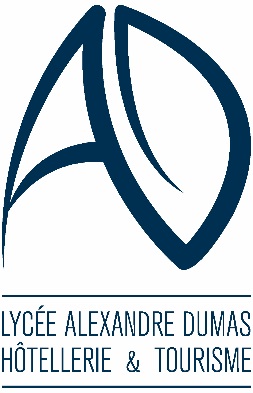 Lycée Alexandre DumasLycée des métiers de l’Hôtellerie et du Tourisme